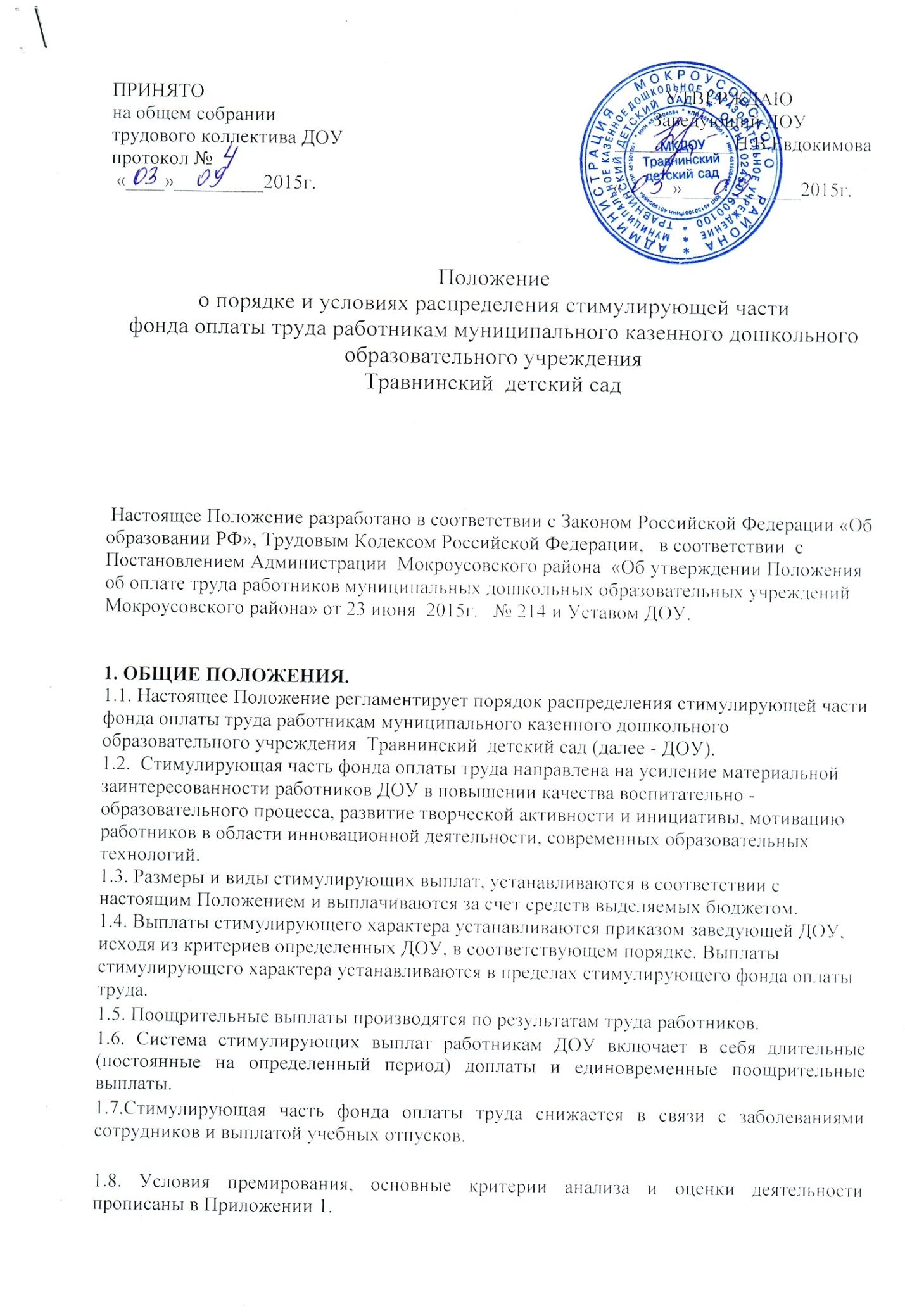 2. Порядок премирования.2.1. Поощрительные выплаты по результатам труда распределяются на заседании комиссии по распределению стимулирующих надбавок, в состав которой включены: заведующая ДОУ, председатель профсоюзного комитета ДОУ, представитель трудового коллектива и утверждаются приказом заведующей ДОУ.2.2. Комиссия учреждения проводит анализ деятельности сотрудников ДОУ за текущий месяц с обсуждением полученных аналитических данных в промежуток с 20 по 25 число каждого месяца.2.3. Решение комиссии  доводиться до сведения  сотрудникам.2.4. Порядок рассмотрения вопроса о стимулировании работников устанавливаются настоящим Положением.Приложение 1Наименование выплаты Условия полученияПоказатели и критерии оценки эффективности деятельностиПоказатели и критерии оценки эффективности деятельностиПериодичностьПериодичностьРазмер выплатыВыплаты за интенсивность и высокие результаты трудаПри выполнении показателяИспользование новых форм работы с родителями, общественностью: 1-2 формы 3 и более формИспользование новых форм работы с родителями, общественностью: 1-2 формы 3 и более формежеквартальноежеквартально3 балла 5 балловВыплаты за качество работыПри выполнении показателяОтсутствие фактов нарушения исполнительской дисциплины Отсутствие фактов нарушения исполнительской дисциплины ежемесячноежемесячно3 баллаВыплаты за качество работыПри выполнении показателя Уровень посещаемости воспитанников: 65-70% 71-80% 81-100%Уровень посещаемости воспитанников: 65-70% 71-80% 81-100%ежемесячно ежемесячно 1 балл 3 балла 5 балловОрганизация работы по обеспечению образовательного процесса1.1. Содержание групповых в соответствии с нормативными требованиями, сохранность техники1.1. Содержание групповых в соответствии с нормативными требованиями, сохранность техникиежемесячноежемесячно1 баллОрганизация работы по обеспечению образовательного процесса1.2. Качественное ведение документацииежемесячноежемесячноежемесячно2 баллаОрганизация работы по обеспечению образовательного процесса1.3. Соблюдение правил внутреннего распорядкаежемесячноежемесячноежемесячно1 баллОрганизация работы по обеспечению образовательного процесса1.4. Своевременное выполнение поручений заведующего ежемесячноежемесячноежемесячно2 баллаОрганизация работы по обеспечению образовательного процесса1.5. Поступившие благодарности и положительные отзывыежемесячноежемесячноежемесячно3 баллаВыплаты по  итогам работыУровень посещаемости 70%-75% 75%-80% Свыше 80%70%-75% 75%-80% Свыше 80%70%-75% 75%-80% Свыше 80%один раз в квартал1 балл 2 балла 3 баллаВыплаты за интенсивность и высокие результаты трудаРезультативность участия воспитателей, социального педагога  в различного рода конкурсах Муниципальный уровень: Участник/ призер Региональный уровень: Участник/ призер Федеральный уровень: Участник/ призерМуниципальный уровень: Участник/ призер Региональный уровень: Участник/ призер Федеральный уровень: Участник/ призерМуниципальный уровень: Участник/ призер Региональный уровень: Участник/ призер Федеральный уровень: Участник/ призеродин раз в полугодие1/2 балла 2/3 балла 3/4 баллаВыплаты за интенсивность и высокие результаты трудаСтепень участия в организации учрежденческих мероприятийУчастие Высокая степень участия Инициатива и организацияУчастие Высокая степень участия Инициатива и организацияУчастие Высокая степень участия Инициатива и организацияодин раз в полугодие1 балл 2 балла 3 баллаВыплаты за качество работыСвоевременное и качественное предоставление отчетной документацииСвоевременно и без замечаний Возврат на доработку Документ представлен с нарушением сроковСвоевременно и без замечаний Возврат на доработку Документ представлен с нарушением сроковСвоевременно и без замечаний Возврат на доработку Документ представлен с нарушением сроководин раз в квартал3 балла 2 балла 1 балл